PartenairesContactLa magie du mouvement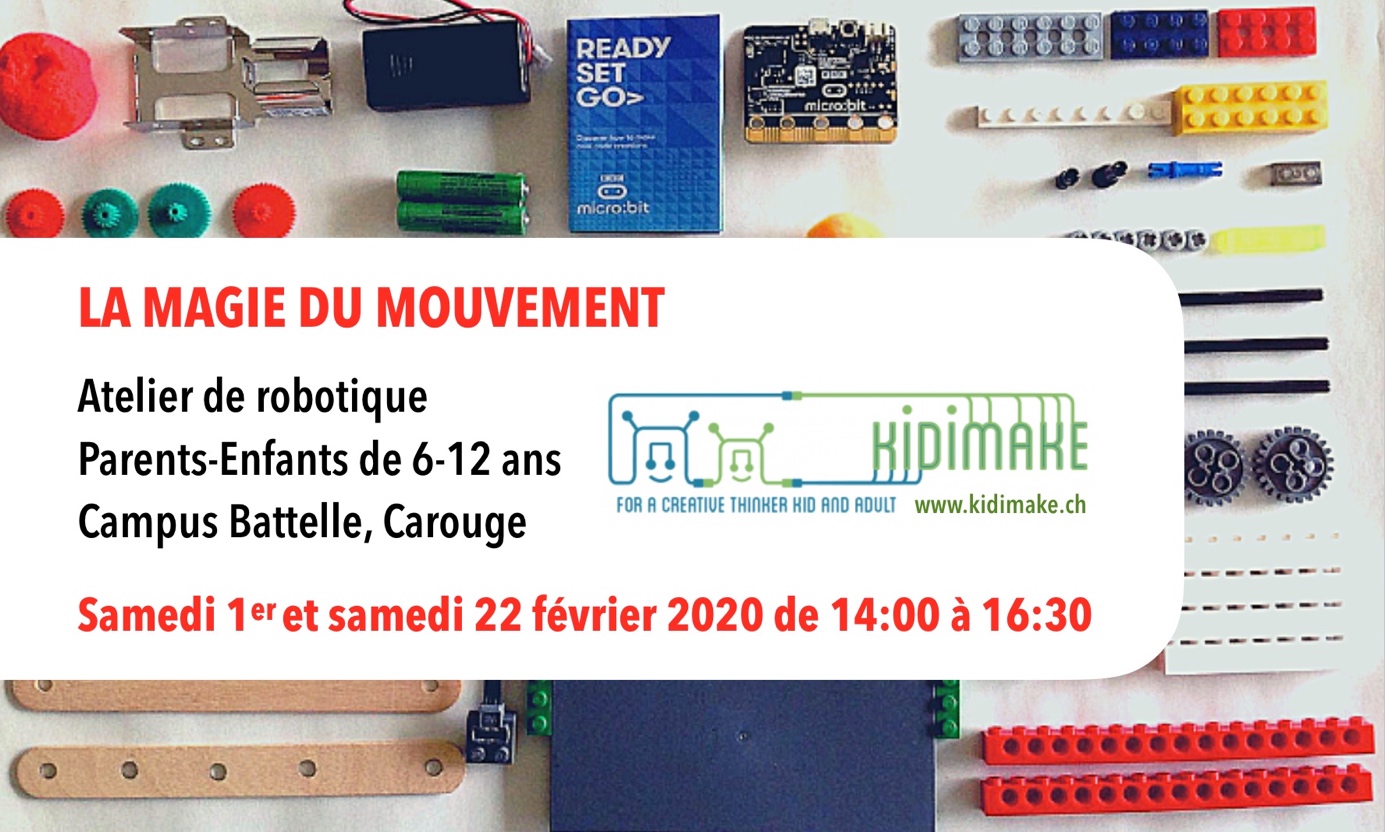  - Évènement COMPLET - Courte liste d'attente.Dans son nouveau Making-Goûter ou Atelier du Samedi  Kidimake s’inspire de la citation de Jean Tinguely :” L’unique chose stable c’est le mouvement, partout et toujours. “pour vous proposez un atelier parent-enfant au nom enchanteur :La magie du mouvement !Ensemble, nous créerons des choses extraordinaires avec du matériel vraiment très simple ! 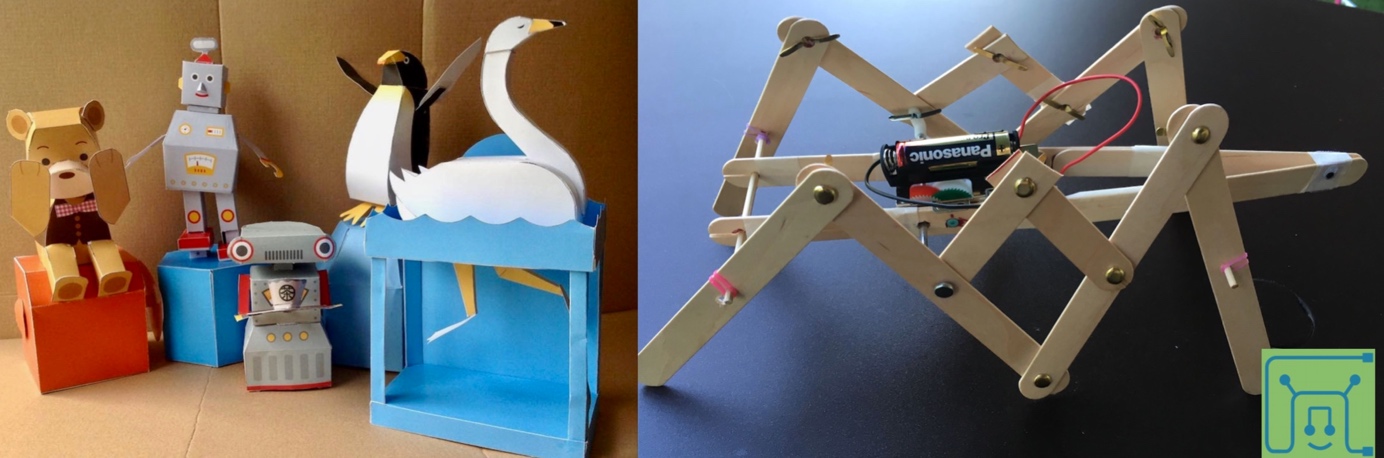 Avec les tandems parents-enfants de 9-11 ans  nous parlerons de robots bioinspirés. Puis, au moyen de quelques abaisses-langues, nous passerons à la construction d’un robot marcheur, un robot hexapode qui se déplace de façon étonnante. Avec les binômes, parents et enfants de 6-8 ans, nous jouerons avec des automates en papier : le robot qui sert du thé, le cygne au mouvement gracieux, le chat joueur… Nous examinerons leurs mécanismes et nous serons prêts à créer nous-même du mouvement.  Notre jeune pingouin pourra alors prendre son envol !Inscriptions obligatoires : par email à kidimake@gmail.com. Précisez votre date de prédilection, le nom de l’enfant, son âge et le nom de l’adulte l’accompagnant. Participation : CHF 30.- par binôme adulte-enfant payable sur place avant l’atelier. Lieu : Centre Universitaire d’Informatique, Battelle, 7, route de Drize, 1227 Carouge.Aussi, du 10 au 14 février 2020, stage pour les 8-12 ans: Imagine et construis!